SKRÓCONY REGULAMIN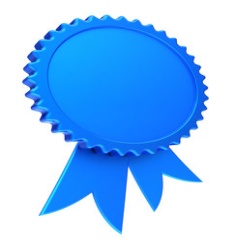 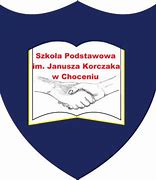 PRZYZNAWANIA NAGRODY KORCZAKOWSKIEJOdznakę korczakowską przyznaje się uczniom szkoły za spełnienie następujących warunków:ARTYSTAna różne sposoby ukazuje piękno otaczającego świata;twórczo realizuje własne pomysły i prezentuje je na forum szkoły, gminy, województwa;odnosi sukcesy w szkolnych i pozaszkolnych konkursach artystycznych;swoją pracą ubogaca środowisko szkoły.DORADCAwzorowo pełni funkcję w Samorządzie Uczniowskiem, przewodniczącego klasy;doradza w ważnych dla społeczności szkolnej sytuacjach;występuje z inicjatywą rozwiązywania rozmaitych problemów;odznacza się wysoką kulturą osobistą.PASJONATposiada niezwykłe, oryginalne zainteresowania;rozwija swoje zainteresowania i propaguje je w swoim środowisku;posiada „dokumentację” swoich zainteresowań.PRZYJACIELbezinteresownie służy innym pomocą i wsparciem;bierze udział w rozmaitych akacjach charytatywnych;sam zauważa potrzebujących i stara im się pomóc.SPORTOWIECreprezentuje klasę i szkołę w zawodach sportowych,odnosi sukcesy w zawodach sportowych,walczy fair play;propaguje zdrowy tryb życia w środowisku szkolnym.ETYKna co dzień odznacza się uczciwością;szanuje mienie szkolne i cudze, dba o nie;bezinteresownie niesie pomoc słabszym.UWAGA!SKRÓCONY REGULAMIN UDOSTĘPNIONY W CELACH INFORMACYJNYCHDO PRZEPROWADZENIA KONKURSU PLASTYCZNEGO.KONKURS NA NAGRODĘ KORCZAKOWSKĄ ZOSTANIE OGŁOSZONY W PÓŹNIEJSZYM TERMINIE.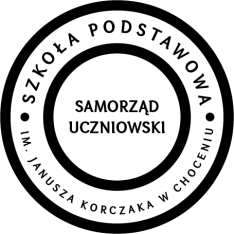 